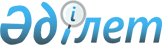 О признании утратившими силу некоторых приказов Министерства индустрии и новых технологий Республики КазахстанПриказ и.о. Министра по инвестициям и развитию Республики Казахстан от 28 мая 2015 года № 610

      В соответствии со статьей 43-1 Закона Республики Казахстан от 24 марта 1998 года «О нормативных правовых актах» ПРИКАЗЫВАЮ:



      1. Признать утратившими силу:



      1) Приказ Заместителя Премьер-Министра Республики Казахстан - Министра индустрии и новых технологий Республики Казахстан от 9 декабря 2011 года № 452 «Об определении сроков полномочий Администрации специальных экономических зон» (зарегистрированный в Реестре государственной регистрации нормативных правовых актов Республики Казахстан под № 7344, опубликованный в газете «Казахстанская правда» от 29 декабря 2011 года № 421-423 (26812-26814);



      2) Приказ исполняющего обязанности Министра индустрии и новых технологий Республики Казахстан от 2 августа 2013 года № 236 «Об определении сроков полномочий Администрации специальной экономической зоны «Бурабай» (зарегистрированный в Реестре государственной регистрации нормативных правовых актов Республики Казахстан под № 8652, опубликованный в информационно-правовой системе нормативных правовых актов Республики Казахстан «Әділет» 11 сентября 2013 года);



      3) Приказ Заместителя Премьер-Министра Республики Казахстан - Министра индустрии и новых технологий Республики Казахстан от 13 февраля 2014 года № 36 «Об утверждении квалификационных требований к категориям административных государственных должностей корпуса «Б» Комитета по инвестициям Министерства индустрии и новых технологий Республики Казахстан» (зарегистрированный в Реестре государственной регистрации нормативных правовых актов Республики Казахстан под № 9218, опубликованный в информационно-правовой системе нормативных правовых актов Республики Казахстан «Әділет» 18 марта 2014 года, в газетах «Казахстанская правда» от 4 сентября 2014 года № 172 (27793); «Егемен Қазақстан» от 4 сентября 2014 года № 172 (28395).



      2. Комитету по инвестициям Министерства по инвестициям и развитию Республики Казахстан (Хаиров Е.К.) обеспечить в установленном законодательством Республики Казахстан порядке:

      1) направление копии настоящего приказа в Министерство юстиции Республики Казахстан;

      2) официальное опубликование настоящего приказа в средствах массовой информации;

      3) размещение настоящего приказа на интернет-ресурсе Министерства по инвестициям и развитию Республики Казахстан.



      3. Контроль за исполнением настоящего приказа возложить на курирующего вице-министра по инвестициям и развитию Республики Казахстан.



      3. Настоящий приказ вступает в силу со дня подписания.      И.о. Министра по инвестициям

      и развитию Республики Казахстан            А.Рау
					© 2012. РГП на ПХВ «Институт законодательства и правовой информации Республики Казахстан» Министерства юстиции Республики Казахстан
				